BUSINESS PROFESSIONALS OF AMERICAILLINOIS ASSOCIATIONFALL LEADERSHIP CONFERENCE AGENDAFriday, November 13, 2020Virtual		12:30 PM 			OPENING SESSION							Introduction of Officers							President's Welcome							Pledge of Allegiance/National Anthem							Business Meeting							Roll Call of Delegates							Officer Candidate Speeches & Impromptu Questions							Voting		1:00 pm			MOTIVATIONAL SPEAKER – Eddie Slowikowski		1:45 PM			LEADERSHIP WORKSHOP							Advisors and Members		2:30 PM			CLOSING SESSION							Officer Farewells							Announce Election Results							Installation of New Officers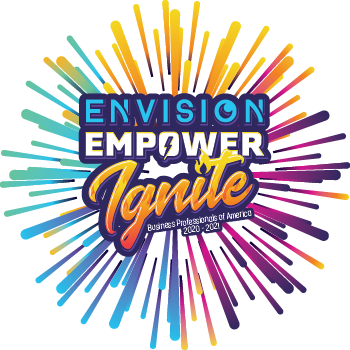 